Indicação n. 395/2017Excelentíssimo Senhor Presidente.	O Vereador LUIZ MAYR NETO apresenta a Vossa Excelência a presente INDICAÇÃO, nos termos do art. 127 e seguintes do Regimento Interno, para o devido encaminhamento ao Exmo. Sr. Prefeito Municipal para as providências cabíveis, nos seguintes termos:	Corte do mato, manutenção da praça e da quadra do bairro Jardim Morada do Sol. 	JUSTIFICATIVA	Atendo solicitações dos munícipes, este vereador esteve na praça e na quadra do Jardim Morada do Sol e constatou a existência de mato alto, problemas com as redes das goleiras, falta da tabela do basquete e problemas com os bebedouros de água.	Destaca-se que este é a única área de lazer dos moradores do bairro, daí a relevância e urgência desta indicação.	Assim sendo, requer o encaminhamento desta Indicação através de ofício ao Exmo. Sr. Prefeito Municipal para que tome conhecimento de seus termos e adote as medidas cabíveis a sua efetiva execução.	Sem mais, cumprimento com elevada estima e consideração.Valinhos, 01 de março de 2017.___________________________LUIZ MAYR NETOVereador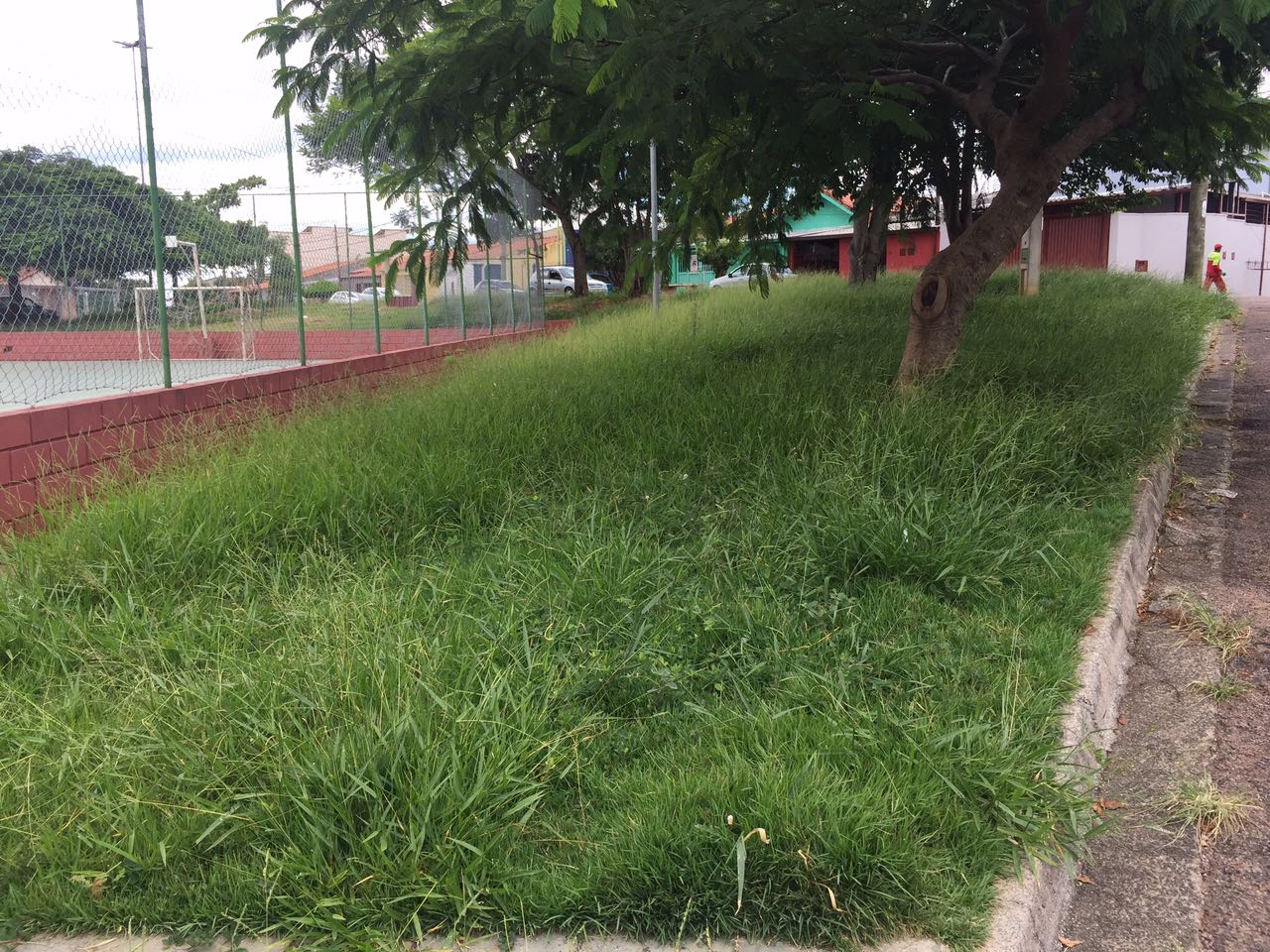 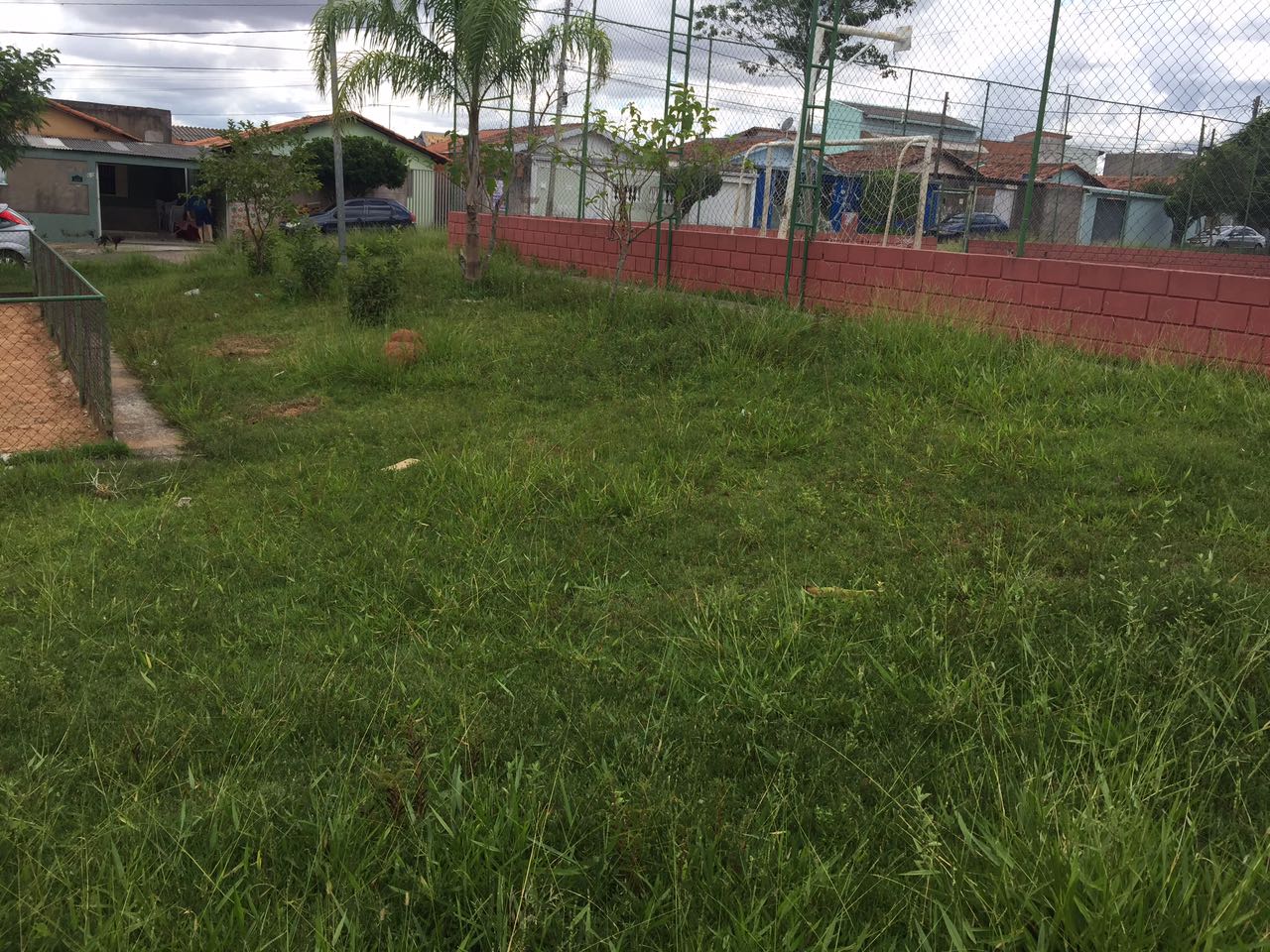 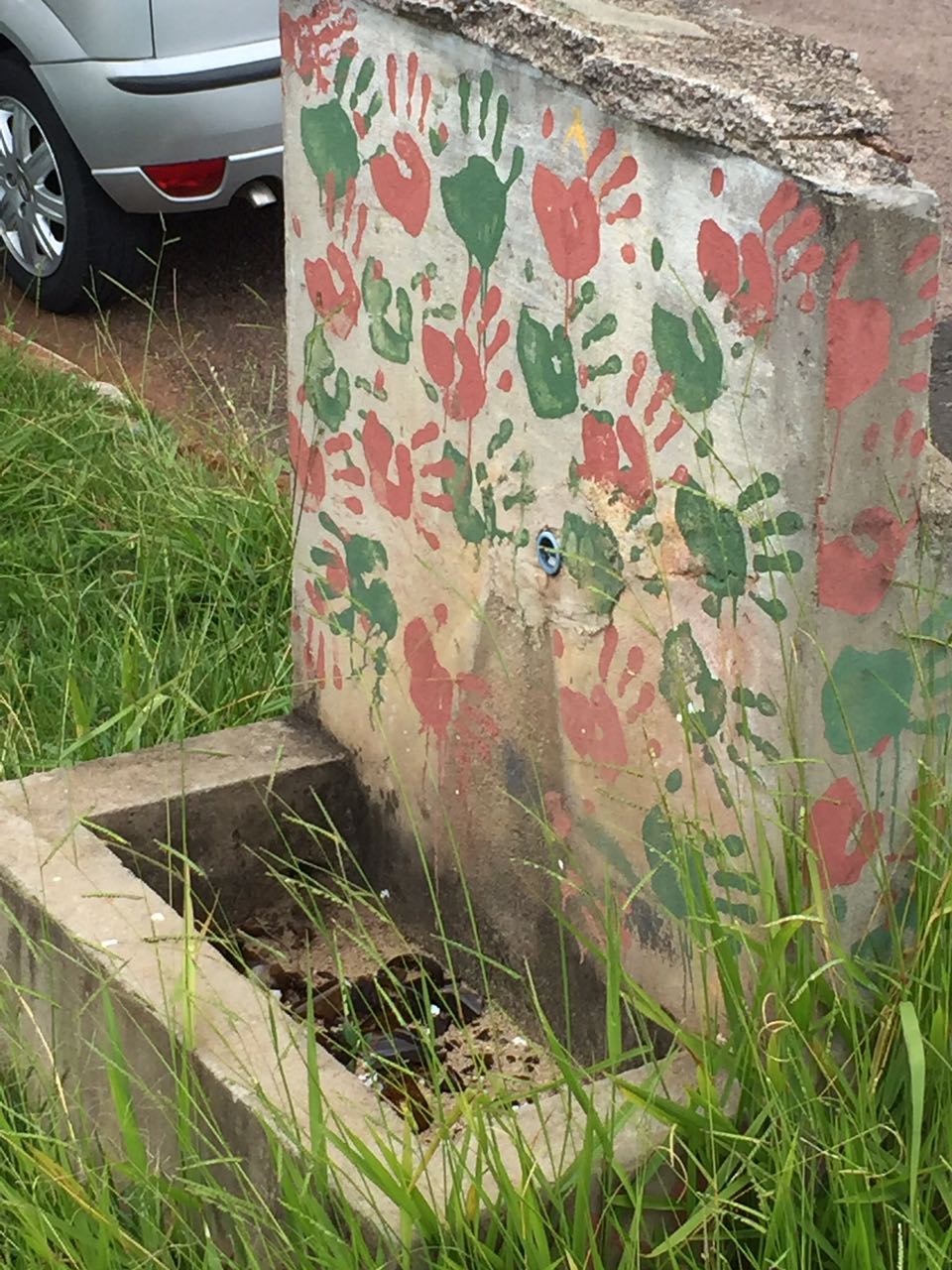 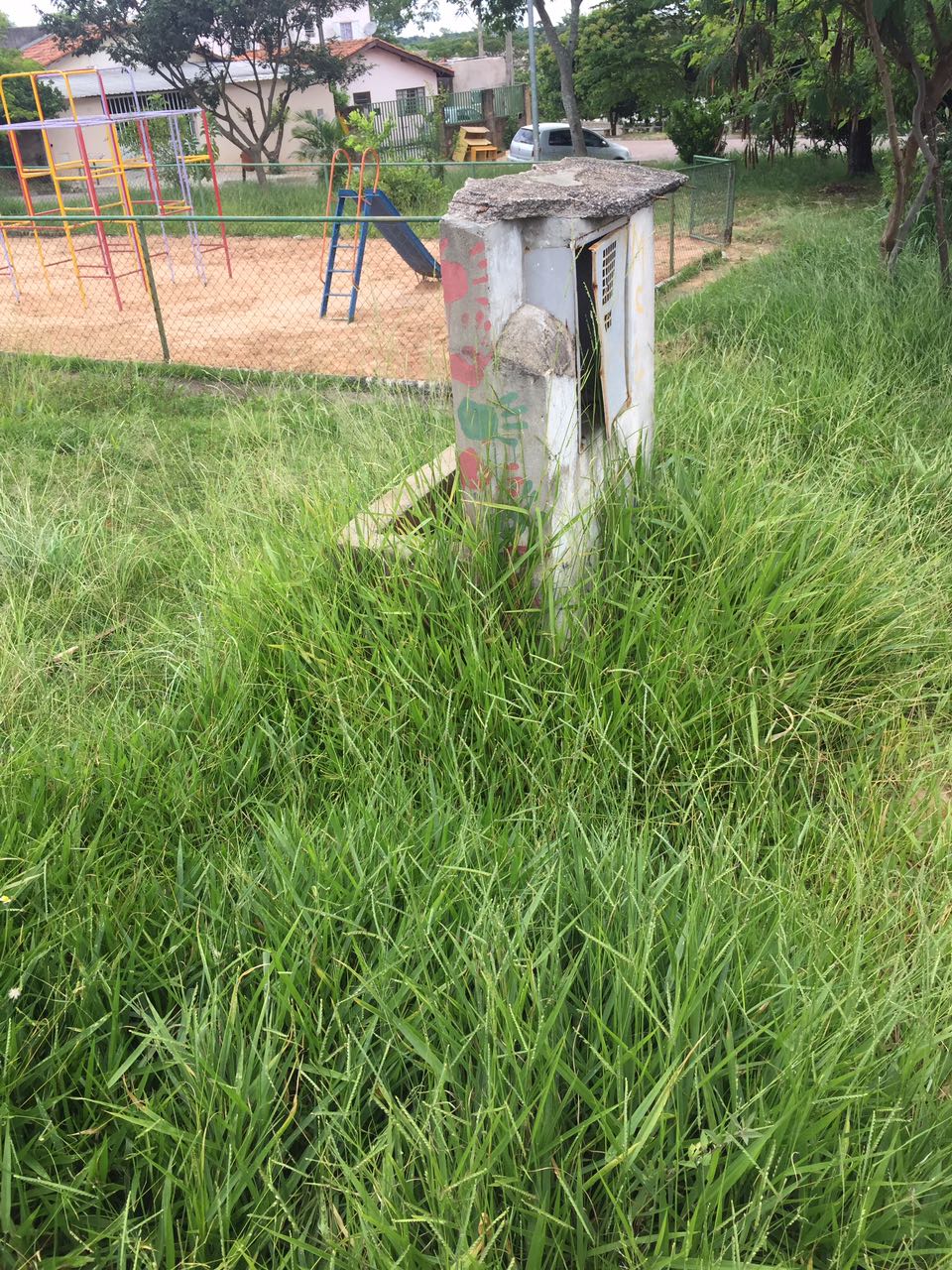 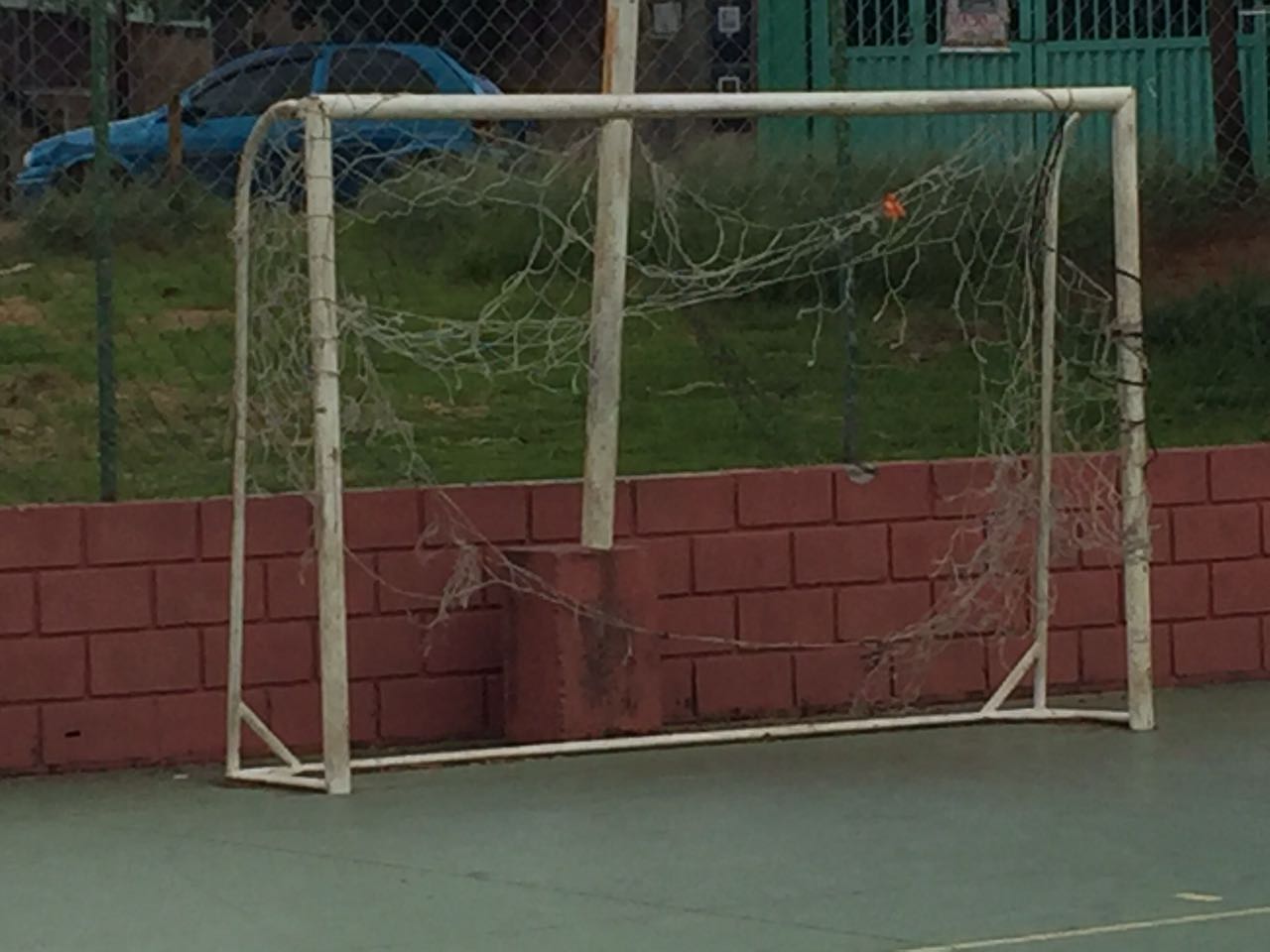 